Para qualquer informação por favor contacte o escritório da nossa paróquia: 732- 254-1800 linha 15 em Português.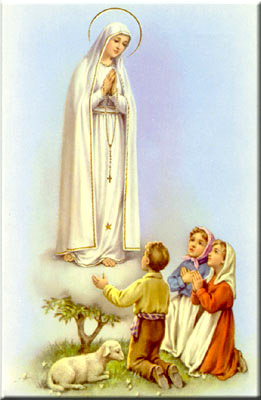 A secretaria Humbelina estará no escritório da paróquia para atender em Português, nas segundas-feiras e quartas-feiras, das 9:00 AM-3:00 PM e sextas-feiras das 9:00AM-2:00PM.--------------------------------------------------------------------------GRUPOS E MINISTÉRIOS NA NOSSA COMUNIDADETodos somos convidados a participar e fazer parte destes grupos! Assim poderemos continuar a ser uma comunidade vibrante, mostrando o que há em nos’ de melhor para oferecer com a nossa diversidade e costumes diferentes. Neste boletim destacaremos o grupo do Apostolado do Sagrado Coração de Jesus. Nosso objetivo e' de renovar nossa Fé diante de Nosso Senhor Jesus Cristo Sacramentado e de ajudarmos os mais necessitados. Especialmente por volta das festas (holidays), procuramos oferecer a nossa ajuda aos necessitados da nossa comunidade. Nosso grupo se reúne todas as primeiras sextas-feiras de cada mês, as 7 e meia da noite,  para recebermos a mensagem do Santíssimo Papa Francisco, dirigida a todos os Grupos de Apostolado, através da revista mensal  "Mensageiro". Também normalmente temos a presença de um Padre para, que através de sua palavra, podemos compreender melhor o objetivo da mensagem em pauta.Depois da reunião, assistimos a Santa missa e logo apos, a reza do santo terço do Santíssimo Sacramento juntamente com a Adoração ao Santíssimo.Todos estão convidados a participar do Apostolado Sagrado Coração de Jesus. O próprio Jesus nos convida!----------------------------------------------------------------------------------Nossa Despensa de Tempo, Talento, & TesouroOfertório de 10 e 11 de Junho 2017Coleta: $5,279.00 + pelo correio:  por favor veja total na pagina em InglesMuito obrigado a todos pela vossa generosidade e sacrifício!--------------------------------------------------------------------------Durante os meses do Verão muitos de nos’ viajamos para passar ferias muito merecidas. No entanto a nossa paróquia continuara’ precisando do nosso apoio financeiro. Por favor não deixamos de fazer a nossa contribuição para a manutenção da paróquia. Obrigado!HISTORIA DA FESTA DE CORPUS CHRISTI - O CORPO DE DEUSA Festa de “Corpus Christi” é a celebração em que solenemente a Igreja comemora o Santíssimo Sacramento da Eucaristia; sendo o único dia do ano que o Santíssimo Sacramento sai em procissão às nossas ruas. Nesta festa os fiéis agradecem e louvam a Deus pelo inestimável dom da Eucaristia, na qual o próprio Senhor se faz presente como alimento e remédio de nossa alma. A Eucaristia é fonte e centro de toda a vida cristã. Nela está contido todo o tesouro espiritual da Igreja, o próprio Cristo.Certa vez, no século VIII, na freguesia de Lanciano (Itália), um dos monges de São Basílio foi tomado de grande descrença e duvidou da presença de Cristo na Eucaristia. Para seu espanto, e para benefício de toda a humanidade, na mesma hora a Hóstia consagrada transformou-se em carne e o Vinho consagrado transformou-se em sangue. Esse milagre tornou-se objeto de muitas pesquisas e estudos nos séculos seguintes, mas o estudo mais sério foi feito em nossa era, entre 1970/71 e revelou ao mundo resultados impressionantes: A Carne e o Sangue continuam frescos e incorruptos, como se tivessem sido recolhidos no presente dia, apesar dos doze séculos transcorridos. O Sangue encontra-se coagulado externamente em cinco partes; internamente o sangue continua líquido. Cada porção coagulada de sangue possui tamanhos diferentes, mas todas possuem exatamente o mesmo peso, não importando se pesadas juntas, combinadas ou separadas. São Carne e Sangue humanos, ambos do grupo sanguíneo AB, raro na população do mundo, mas característico de 95% dos judeus. Todas as células e glóbulos continuam vivos. A carne pertence ao miocárdio, que se encontra no coração (e o coração sempre foi símbolo de amor!). Em junho de 1246 a festa de Corpus Christi foi instituída, após vários apelos de Santa Juliana que tinha visões que solicitavam a instituição de uma festa em honra ao Santíssimo Sacramento. Em outubro de 1264 o papa Urbano IV estendeu a festa para toda a Igreja. Nessa festa, o maior dos sacramentos deixados à Igreja mostra a sua realidade: a Redenção.--------------------------------------------------------------------------Alma de CristoAlma de Cristo, santificai-me.Corpo de Cristo, salvai-me.Sangue de Cristo, inebriai-me.Água do lado de Cristo, lavai-me.Paixão de Cristo, confortai-me.Ó bom Jesus, ouvi-me.Dentro das Vossas Chagas, escondei-me.Não permitais que de Vós me separe.Do espírito maligno, defendei-me. Na hora da minha morte, chamai-me. E mandai-me ir para Vós, para que Vos louve com os Vossos Santos, por todos os séculos. Amen.INTENÇÕES DAS MISSAS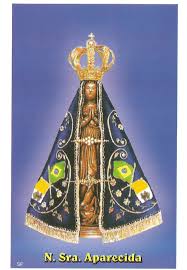 +Sábado 17 de Junho- João Grego e Almas do Purgatório +Domingo 18 de Junho- Manuel dos Santos Tendeiro e esposa+Quarta-feira 21 de Junho- João Martins Capela e Almas do Purgatório +Sábado 24 de Junho- Artur Dantas e esposa+Domingo 25 de Junho- Manuel Lucas Novo--------------------------------------------------------------------------DESPEDIDA DO PE. ANTÓNIO DA SILVAQueremos agradecer ao Pe. António pelo seu trabalho com a nossa comunidade de língua Portuguesa. Oferecemos-lhe as nossas orações para que Deus o acompanhe e o abençoe em sua nova Missão como Pastor em Massachussetts. --------------------------------------------------------------------------MARCAÇÃO DE BAPTISMOS*A marcação deve ser feita com três meses de antecedência; os pais e os padrinhos devem assistir a uma sessão de catequese oferecida na primeira terça-feira do mês ou ultimo sábado de cada mês; a celebração do Baptismo é no 3º Domingo do mês após a missa das 11:30 AM.Devem estar registados na paróquia, assistirem a’ Missa, e ajudarem nas despesas da nossa paróquia (usarem o sistema de envelopes de ofertório) por pelo menos 3 meses antes da marcação do Baptismo.Em casos especiais devem falar com o Pe. Damian pessoalmente.*Ao escolherem o padrinho e a madrinha por favor verifiquem se estes têm os sacramentos necessários (Baptizado, Primeira Comunhão, Confirmação). Os padrinhos se forem casados devem ter sido casados pela Igreja. Devem comprovar que estão registados e participantes em uma paróquia Católica por mais de 3 meses. Padrinhos e Madrinhas devem servir de bons exemplos, serem pessoas de Fé, e participantes na Igreja Católica.--------------------------------------------------------------------------AVISE QUANDO MUDA DE ENDEREÇOPedimos de contactar o escritório da paróquia quando vai mudar de moradia para que possamos atualizar os vossos registos e contactos. Cada vez que a correspondência volta para o escritório por causa de não termos o endereço correto, isso resulta num gasto a mais para a paróquia. Obrigado!Continuando com trechos do artigo do Pe. Walters sobre Evangelização:“Incentive alguém que conheça que tenha uma pergunta ou tenha tido uma experiência ruim com a Igreja, para vir e conversar com alguém que possa ajudá-los. Os leigos são mais propensos do que os sacerdotes a ouvir as histórias ruins de outros leigos. Pode levar um pouco de incentivo para que a pessoa converse com alguém que possa responder a pergunta ou quem possa ajudar a pessoa a trabalhar através da experiência. Mais de uma vez eu pedi desculpas a pessoas que receberam informações ruins ou que tiveram uma experiência difícil com um padre (por exemplo, em confissão). Tais esclarecimentos e / ou desculpas podem ajudar bastante na caminhada da reconciliação. Recentemente, experimentei a convalidação do casamento de um casal que entraria nessa categoria”.--------------------------------------------------------------------------25º ANIVERSÁRIO DA ORDENAÇÃO DO BISPO CHECCHIO PARA O SACERDÓCIOO Bispo Checchio comemorará o 25º aniversário da sua ordenação sacerdotal em 20 de junho, portanto convidamos todos os fiéis da diocese de Metuchen a lembrarem do Bispo em suas intenções especiais.Mensagem do Bispo:25º ANIVERSÁRIO DE ORDENAÇÃO AO SACERDOCIO, 20 DE JUNHO"Acima de tudo, sou grato a Deus, pelos dons da vida e da fé, o dom da Sua misericórdia na Sua vontade de eu O seguir como um dos Seus sacerdotes; Eu amo ser padre. Sou muito grato a Deus por seu amor e por Ele me chamar a estar com ele e segui-lo no santo sacerdócio. Eu também sou grato a Deus pela graça que Ele me deu durante esses 25 anos que me sustentou em ser fiel às minhas promessas sacerdotais. Certamente rezo para que muitos mais homens jovens em nossa diocese respondam ao chamado de Deus, e precisamos fazer todos os esforços para garantir que nossos jovens possam ouvir esse chamado e saber de como a vida e’ abençoada em segui-Lo através de um chamado ao Sacerdócio ou vida religiosa. Ao celebrar este aniversário, continuem a orar por mim e saibam que também rezo diariamente por vocês ".- Rev. James F. Checchio, Bispo de Metuchen---------------------------------------------------------------------------Que Deus abençoe todos os Pais e oferecemos as nossas orações a todos os pais falecidos! FELIZ DIA DOS PAIS!